Lina María Galvis Salamanca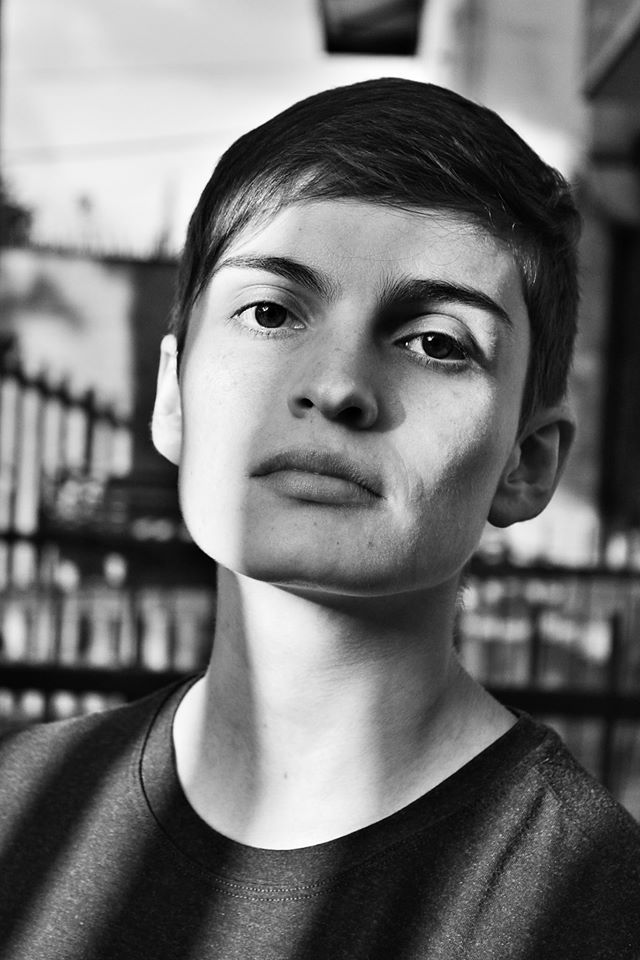 Dirección: Cra 57 a # 145 – 61 Ciudad: Bogotá                  Teléfono: 3014842044E–mail: Lgalvis40@gmail.comFecha de nacimiento: 5 de octubre de 1996EDUCACION2002-2005        Primaria                         Los Catalanes2006-2012       Secundaria                               Liceo Teilhard de Chardin2014- 2016      Universidad                        LaSalle College – Tecnóloga en Fotografía e imagen digitalIDIOMASIdioma:         inglés (Intermedio alto)
                          APTITUDES TECNICASSoftware:         Adobe Photoshop, Indesign, Lightroom y PremierINFORMACION ADICIONALDisponibilidad de tiempo completo (incluyendo fines de semana), posibilidad de viajar de ser necesario, licencia para conducir. Conocimiento en los diferentes campos de la fotografía, buen manejo de luces y alto nivel de postproducción. Soy comprometida con mi trabajo, puntual, responsable, honesta y buena para trabajar en equipo.